Pionki, dnia 25.11.2021Gmina Miasto Pionki zwraca się z prośbą o przedstawienie oferty cenowej na wykonanie i montaż 2 szt. tablic informacyjno – promocyjnych  w ramach realizowanego projektu „Zielone Pionki - zagospodarowania i odnowa terenów zieleni w krajobrazie miejskim   ” - obiekt Park Miejski Błonia część  II  w Pionkach W zakresie (wycenie)  proszę uwzględnić następujące elementy:konstrukcja tablicy  wykonana z sezonowanego drewna dębowego zaimpregnowanego dwukrotnie w kolorze brąz, daszek dwuspadowy , poszycie dachu deskowane na zakładkę ,wewnątrz konstrukcji tablicy wykonana ma zostać  tablica informacyjna pełno kolorowa  wykonana z PCV lub blachy  o minimalnych wymiarach 92 cm x 85 cm . (treść tablicy poniżej). Całość zamontowana z użyciem betonowej wylewki.Cena -100%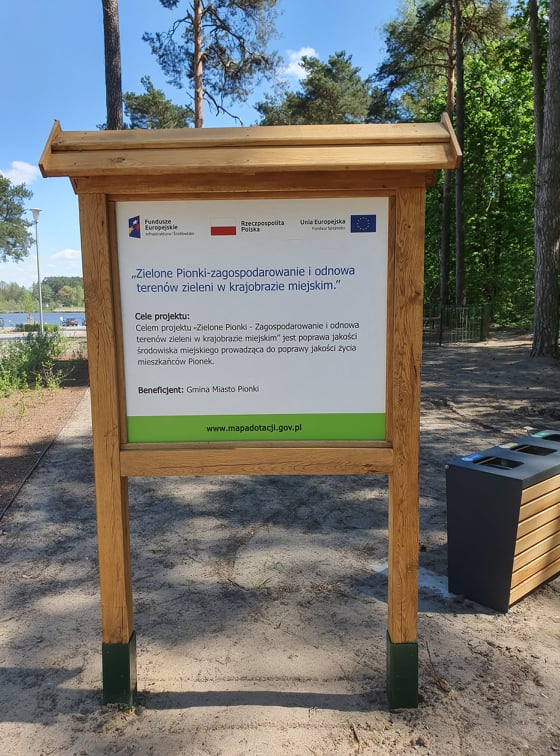 Wizualizacja przykładowej tablicy 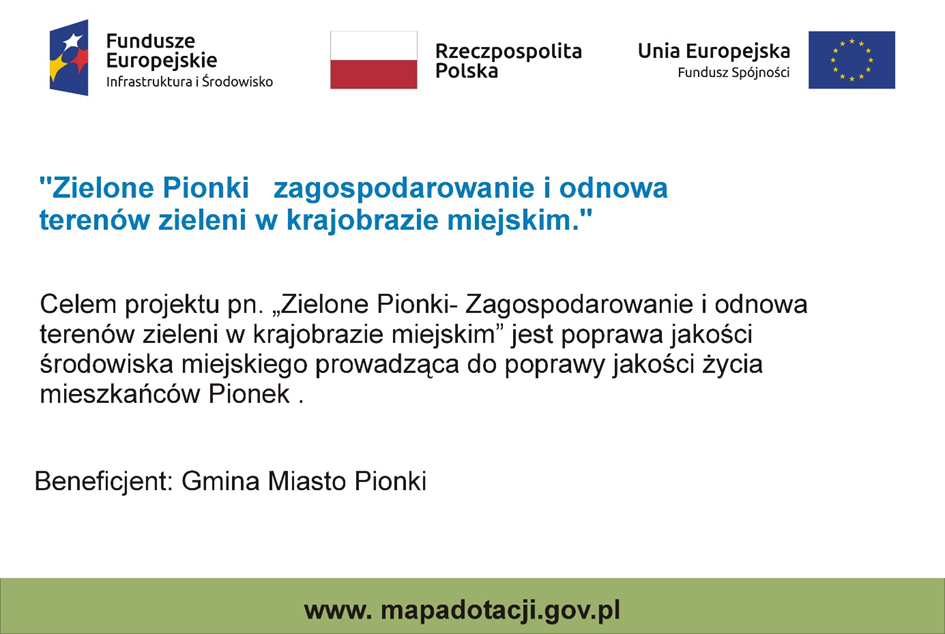 Treść tablicy informacyjnejTermin realizacji do 20.12.2021Ofertę na wykonanie tablicy prosimy składać mailem na adres d.dygas@pionki.pl   w sekretariacie  lub w pokoju 206 w Urzędu Miasta Pionki do dnia 03.12.2021r do godziny 14.00 .